                                Liceo José Victorino Lastarria                                                 Rancagua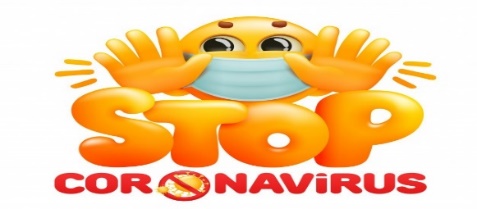                            “Formando Técnicos para el mañana”                                   Unidad Técnico-PedagógicaPROFESORA JOANNA MOYA Q.  RELIGIÓN SEGUNDO MEDIOSEMANA 06 AL 10 DE ABRIL 2020NUEVO CORREO: joanna.moya@liceo-victorinolastarria.cl OA 2.Contenidos: - el sentido de la vidaObjetivo: Identificar  el mensaje central de semana Santa en el video. What do yo got?Habilidades de conocimiento: Identificar, describir, RelatarIntrucciones:Esta semana es especial para meditar, lee el texto para desarrollar las actividades.Envió un enlace donde podrás ver un video que te invitara a la reflexión, te sorprenderá que sea de Bon Jovi, es uno de mis roqueros favoritos.Contesta la Pauta de reflexión que invita al análisis de lo que observó en video Colocar tus respuestas con un color distinto al que lleva la pregunta.DESCUBRIENDO EL SENTIDO DE LA VIDAWhat do you got? (Bon Jovi, del disco recopilatorio Greatest Hits, año 2010). Típica balada rock de uno de los grupos de rock americanos más famosos de los últimos treinta años. Reconocemos este grupo por el timbre característico del solista, y los coros trabajados. La instrumentación es típica de este estilo musical. El vídeo (que se encuentra fácilmente en youtube) relata la historia de un matrimonio de famosos que no muestra amor, de forma que aparecen como personas que “lo tienen todo, pero les falta lo fundamental.  Como pasa de vez en cuando, a veces nos sorprende encontrar en los estilos musicales más inesperados letras con mensajes tan explícitamente cristianos. En este caso le ha tocado al si no tengo amor no soy nada.  La canción nos interpela con insistentes preguntas. No lo hace desde la superioridad del que lo tiene todo hecho, sino desde la humildad del que se hace también las mismas preguntas e intenta conseguir la misma meta. Es un acierto la identificación de tendencias o necesidades típicas de nuestra sociedad (éxito, poder, dinero) que aparecen como engañosas y vacías ante la ausencia del amor. PINCHA EL ENLACEhttps://www.youtube.com/watch?v=c63swskITWsSegún la canción escuchada analice:1. Escribe el nombre en español del título de la película.2.-  ¿Alguna vez te has perdido y has tenido que volver atrás pues te diste cuenta de que todo lo que habías caminado no te sirvió de nada? ¿Cómo te sentiste?2.- ¿Qué cosas te hacen verdaderamente feliz? ¿Y qué cosas te han dado una felicidad aparente, o consiguió lo que deseaba pero no era lo que esperaba?3.- De acuerdo al video ¿Podrías señalar qué es lo específico del amor cristiano?.4.-¿Estás de acuerdo en que si una persona no tiene amor, aunque sea millonaria o tenga mucho éxito, en realidad le falta lo fundamental? ¿Alguna vez has dado tú algo por amor? 5.- De acuerdo a nuestra sociedad actual como viven el amor los jóvenes. Realiza una breve reflexión.